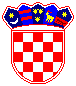 R E P U B L I K A    H R V A T S K AURED DRŽAVNE UPRAVE USPLITSKO-DALMATINSKOJ ŽUPANIJISlužba za društvene djelatnostiISPOSTAVA SOLIN     OBAVIJEST RODITELJIMA DJECE DORASLE ZA UPIS U PRVI         RAZRED OSNOVNE ŠKOLE U ŠK.  GODINI 2019./2020.Obavještavaju se roditelji odnosno staratelji djece dorasle za upis u prvi razred osnovne škole u školskoj godini 2019./2020. da će se prijave djece provoditi u vremenu od 08. do 18. veljače 2019. godine elektronskim putem na obrascu PRIJAVA ( link na kraju informativnog obrasca) koji je objavljen na mrežnoj stranici Ureda državne uprave u Splitsko-dalmatinskoj županiji  www.udu-sdz.hr Prijavu je potrebno izvršiti prema upisnom području škole koji je također  objavljen na web stranici Ureda državne uprave, kao i na web stranicama osnovnih škola,Nakon obavljene prijave djeteta, roditelj odnosno staratelj obvezno se treba javiti pripadajućoj školi u vremenu od 01. do 08. ožujka 2019. radi dogovora o terminu testiranja djeteta ( škole će na svojoj web stranici objaviti  uredovno vrijeme kada  roditelji mogu  doći u gore navedenom terminu ),Roditelji, odnosno staratelji koji nemaju mogućnost izvršiti prijavu elektronskim putem, mogu se javiti u Ured državne uprave u Solinu, koji će im pružiti pomoć kod prijave, svakim radnim danom u vremenu od 8 do 11 sati , Kralja Zvonimira 81, soba broj 20,Sve detaljne informacije o upisu možete dobiti na web stranici Ureda državne uprave u SDŽ  (www.udu-sdz.hr ), kao i u Ispostavi Solin na telefon broj 021/ 420-037.                                                                                       UPRAVNA SAVJETNICA                                                                                         Anica Radačić, prof. KLASA: Sl. URBROJ: Sl. Solin, 08. veljače 2019.                                                                    